Witajcie KochaniKolejny tydzień, kolejne zadania. Przypominam, kto nie może wydrukować kart pracy, przepisuje do zeszytu. Czekam na Wasze prace z niecierpliwością. Przesyłajcie mailem lub mmsem. W razie wątpliwości zawsze służę pomocą. PowodzeniaZaszyfrowane wyrazy. Przed każdą sylabą w wyrazach dodano sylaba „ka”. Rozszyfruj wyrazy skreślając dodaną sylabę. Zapisz powstałe wyrazy.Kapalkama	………………………………………Kazekabrakanie	………………………………………Kakokapekarek	………………………………………Kamakarukada	………………………………………Kajekadzekanie	………………………………………Kaskarkapekata	………………………………………Kazekagakarek	………………………………………Kaczekareśkania	………………………………………Kapakalukaszek	………………………………………Kasłokaneczkanik	………………………………………Kazgukabikałeś	………………………………………Kamarkamokalakada	………………………………………Kainkaforkamakacja	………………………………………Zaszyfruj swoje imię i nazwisko dodając sylabę „ka”…………………………………………………………………………………………………………………Uporządkuj wyrazy, tak aby tworzyły sensowne zdanie. Zapisz je na linii. Początek i koniec zdania są odpowiednio zaznaczone.podłodze kolorowy Na dywan. Leży…………………………………………………………………………………………………………………jest wieczora czasu. dużo  Do jeszcze…………………………………………………………………………………………………………………złota lecie Po przyszła upalnym jesień. …………………………………………………………………………………………………………………Wykonaj mozaikę na kartce w kratkę (jedna kratka to jedno kółeczko)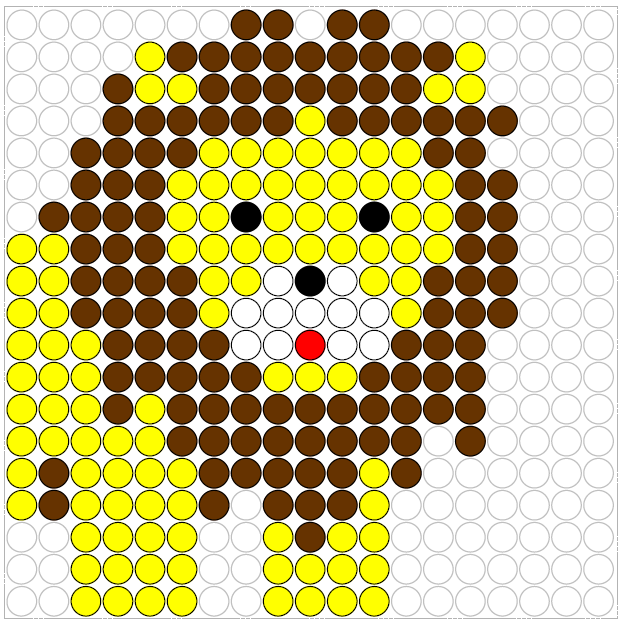 Pomóż dziewczynce dojść na plażę. Nie dotknij ścianek, bo są gorące. 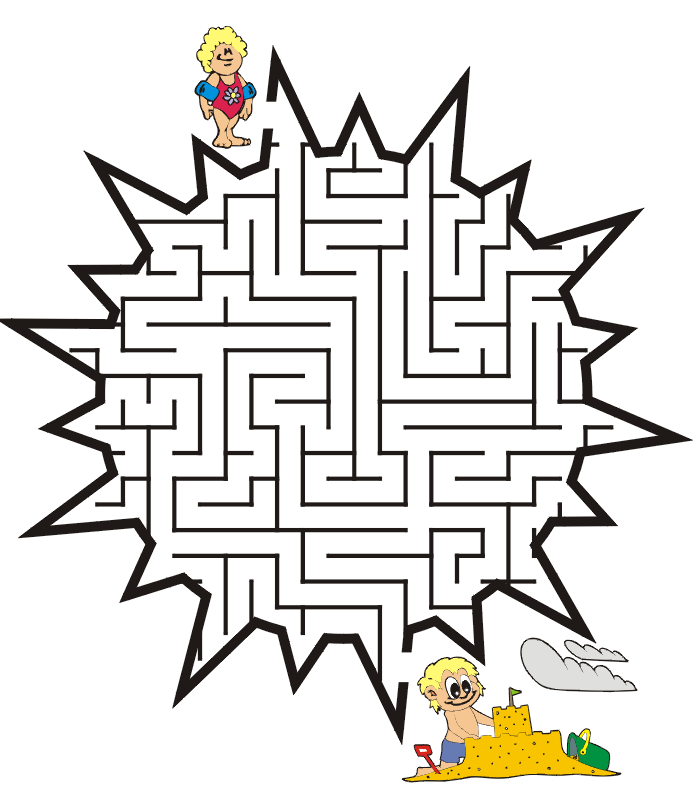 